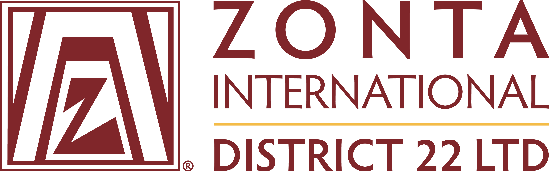 ABN 77612 963194  							Risk Register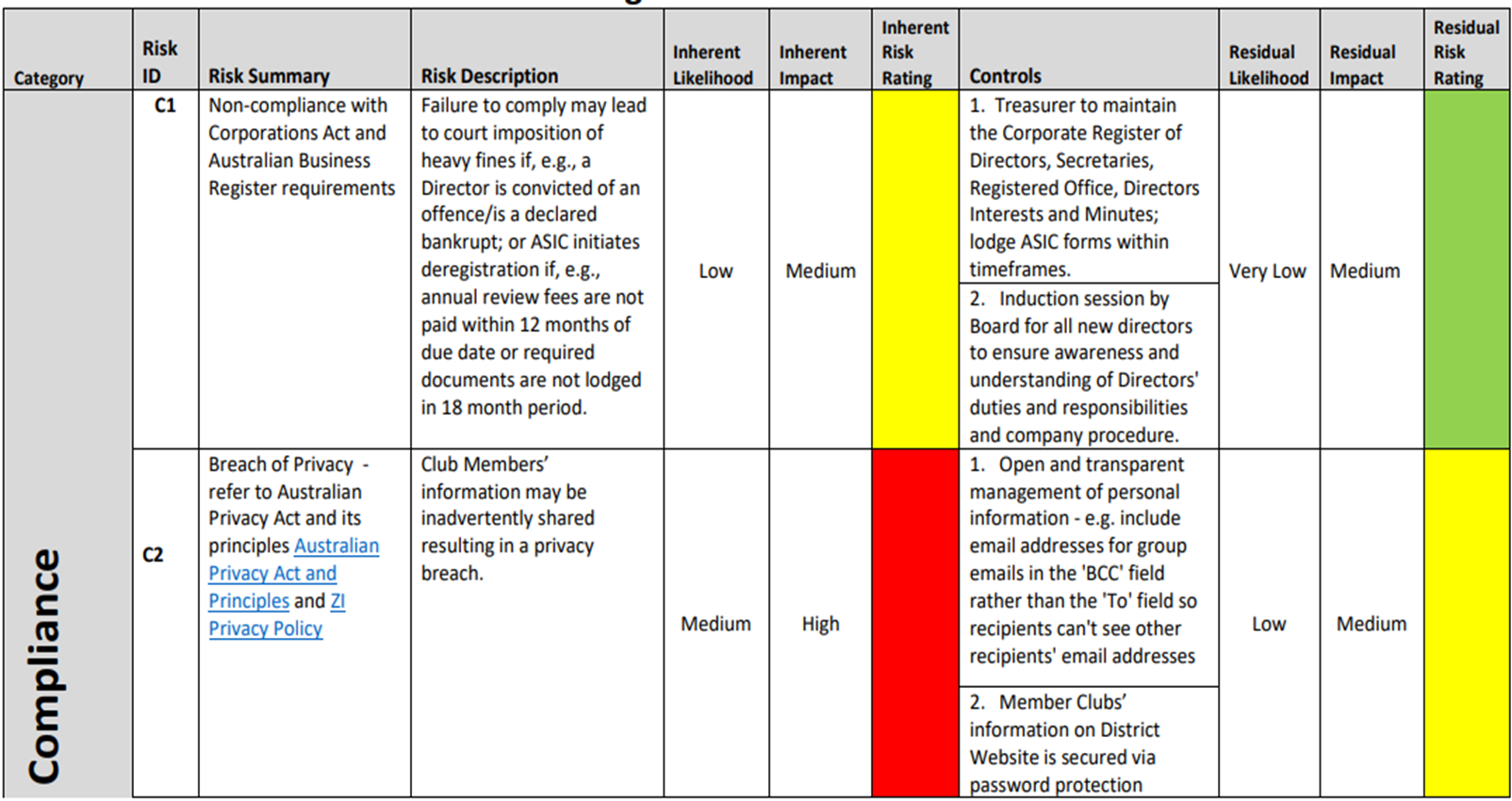 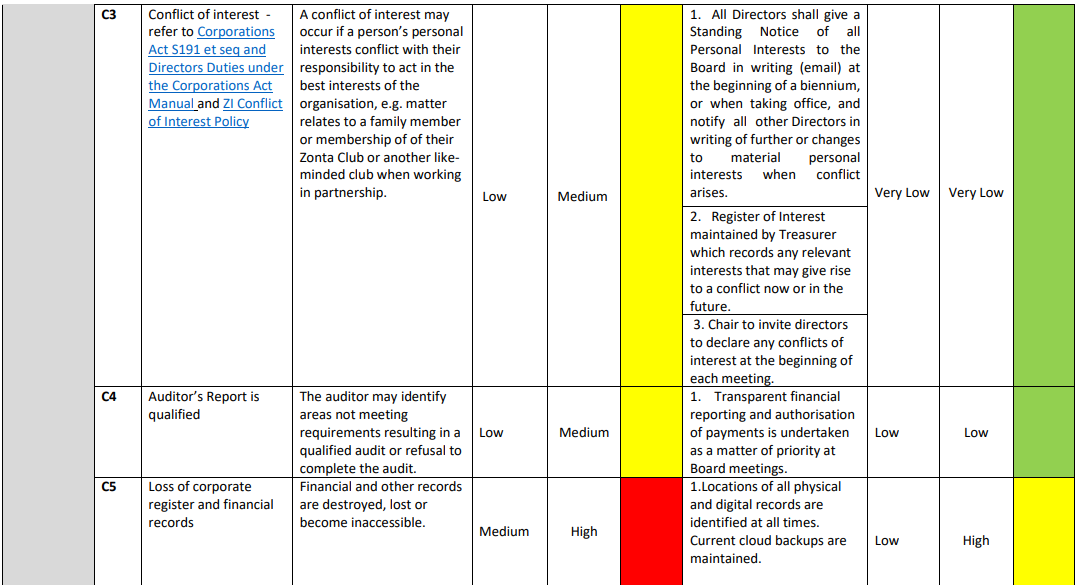 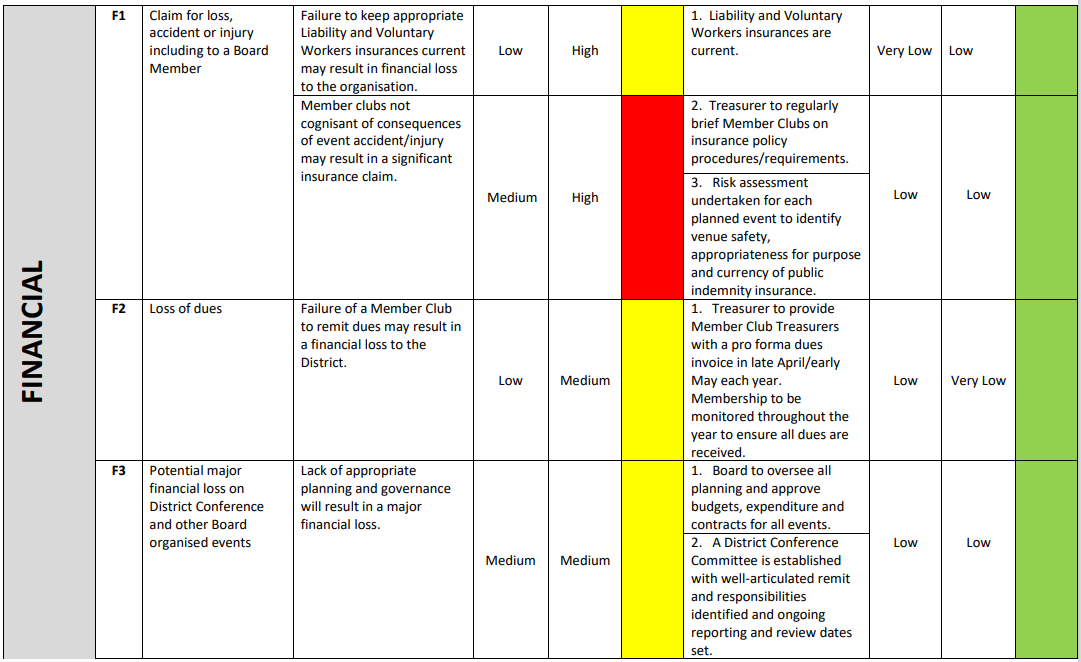 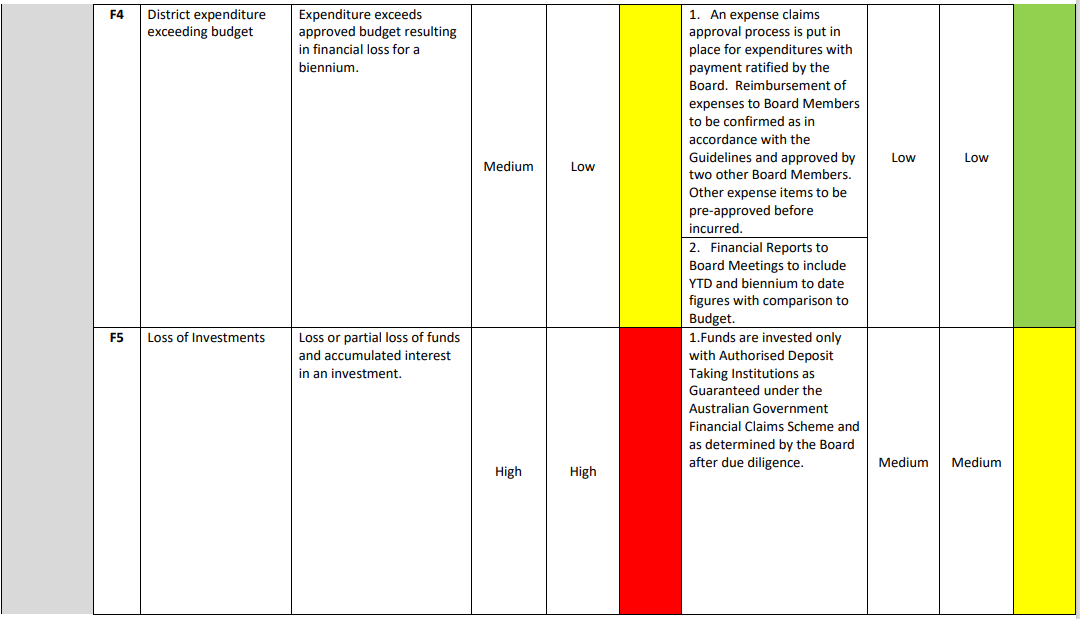 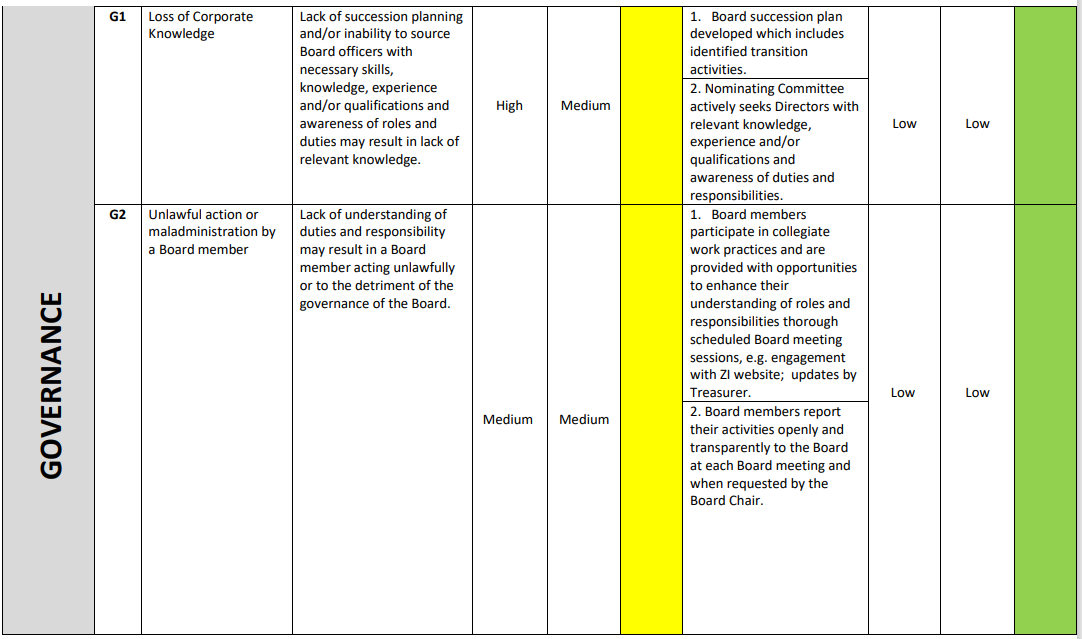 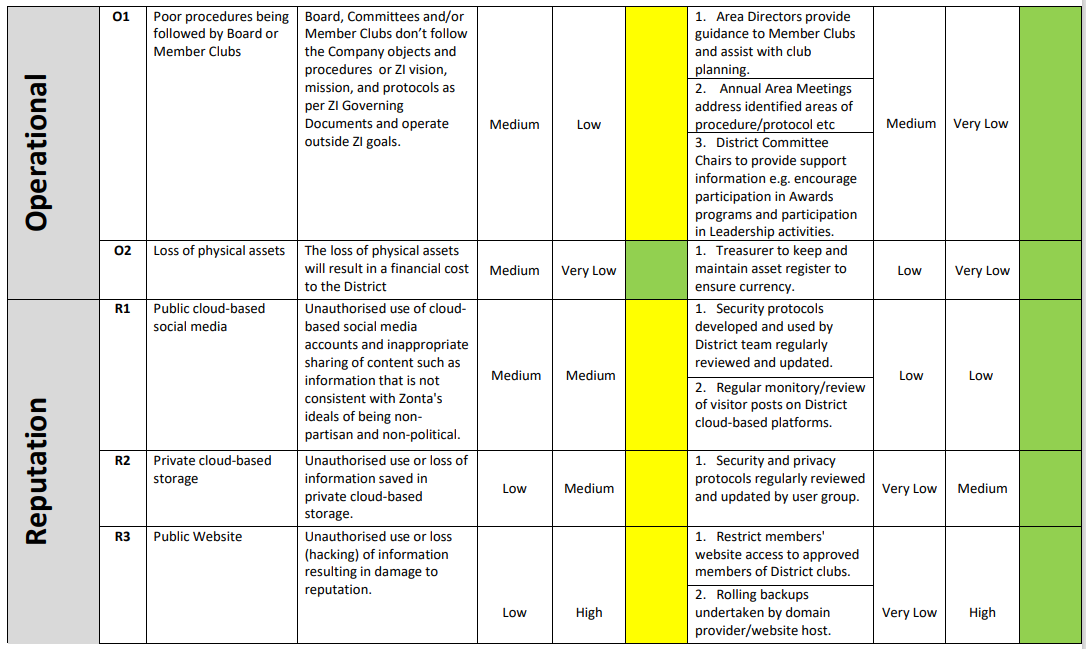 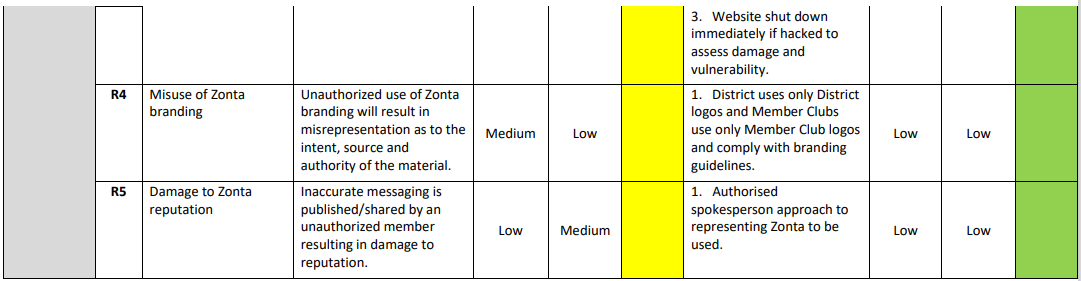 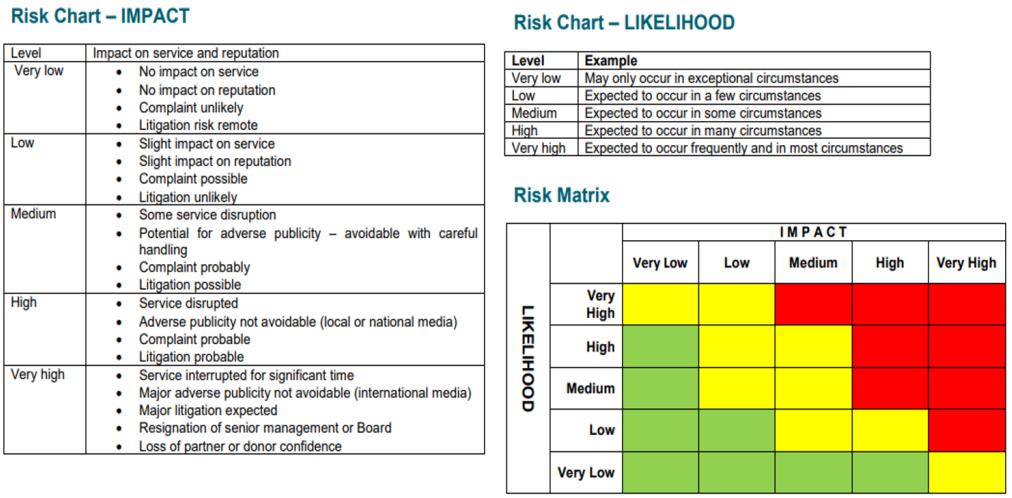 